План мероприятийпо организации ярмарки в рамках проведения VI военно-исторической реконструкции «В полосе прорыва», посвященной 75-й годовщине полного освобождения Ленинграда от фашистской блокадыПриложение – схема размещения торговых местНачальник сектора потребительского рынка 		_____________ 	Д.В.БутаковПриложение Схема размещения торговых мест на ярмарке в рамках проведения  VI военно-исторической реконструкции «В полосе прорыва», посвященной 75-й годовщине полного освобождения Ленинграда от фашистской блокады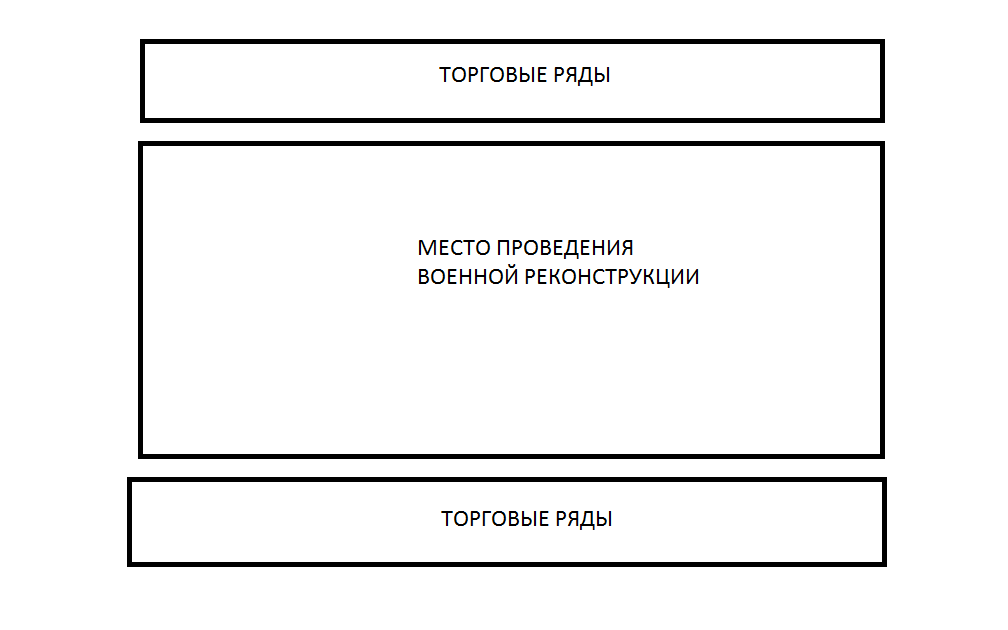 УТВЕРЖДЕНОЗам. Глав администрации _____________ С.А. Годовнаименование организатора ярмаркиАдминистрация МО Ломоносовский муниципальный районпорядок организации ярмаркиВ соответствии с постановлением Ленинградской области от 29 мая 2007 года № 120 «Об организации розничных рынков и ярмарок на территории Ленинградской области» порядок и условия предоставления торговых мест на ярмаркеНа основании заявок субъектов предпринимательской деятельности.Места предоставляются бесплатноинформация о месте проведения ярмарки д. Порожки мемориал «Январский гром»информация о типе ярмаркиуниверсальнаяинформация о дате и режиме работы ярмарки (времени проведения)26 января 2019 года,С 10-00 часов до 17-00 часовперечень реализуемых товаров на ярмаркеПродовольственные и непродовольственные товары, оказание развлекательных услугсхему размещения торговых местПриложениеисточники финансирования ярмаркиотсутствуют